Sanitation and HygieneHandwashing- a 20 second process:The handwashing sink is to be used for ______________________ ONLY.____________________ hands and arms with warm/hot water.Apply ____________________________._________________ hands and arms vigorously for at least _______________ seconds.________________________ hands and arms thoroughly. Use an antiseptic __________________ washing handsWait for antiseptic to dry before touching food or equipment and before putting on gloves.Dry hands and arms with a _______________________________.Do not use apron or clothing.Use paper towels to ______________________ the faucet and _____________ doors.When to Wash Hands:After using the __________________After coughing/sneezingBefore & after handling raw meat, poultry or eggs ________________ putting on glovesAfter touching clothing or apronsAfter handling money__________________  handling garbage or trashAfter handling dirty equipment/utensils________________________________________ food preparationClothing, Hair and Jewelry:Wear _______________ clothing and aprons._________________________ or cover hair. Remove jewelry from hands and arms including rings, bracelets and watches.Expect for a __________________________  Wearing Gloves:___________________________ bare-hand contact with ready to eat foods. Wear gloves if you have ________________________________ on hands.A bandage must cover the wound completely and a glove must be worn over the bandage.Use the correct size so they fit.Never rinse, wash or ____________________ gloves.Wash hands before putting on gloves and when changing to a new pair. Change gloves with each _________________________.Cleaning and SanitizingKeep all work surfaces ________________.Disinfect work surfaces to prevent cross-contamination.Surfaces that are in constant use must be cleaned and sanitized after _______________.Clean crumbs and spills, store staples in airtight containers and dispose of garbage properly to reduce pests/insects.  If taste testing foods, always use a ___________________ and use it only ___________.Store towels for cleaning food spills in __________________ solution when you are not using them. Never store them in your apron or uniform pocket.Always use cleaners and sanitizers according to the ________________________.Sanitizer must be left on the surface for the correct amount of time to _________________ pathogens on surface to a safe level.Use a ____________________ to check the sanitizers strength to ensure it is effective.To Sanitize:______________ the surface.Rinse the surface._________________ the surface.Allow the surface to ________________ dry. Wash dishes in the following order- BY HAND:Rinse and _________________ FoodGlassware_____________________Dishware (Plates/Bowls) Kitchen Tools___________________________Dish Washing- DISH MACHINEDish machines are used in the __________ to quickly clean and sanitize dishes. Scrape, rinse or soak items before washing.Never _________________ the dish racks and use the correct racks.  Frequently check water temperature and pressure.Change the ___________ when necessary. Dish Washing- 3 SINK METHOD: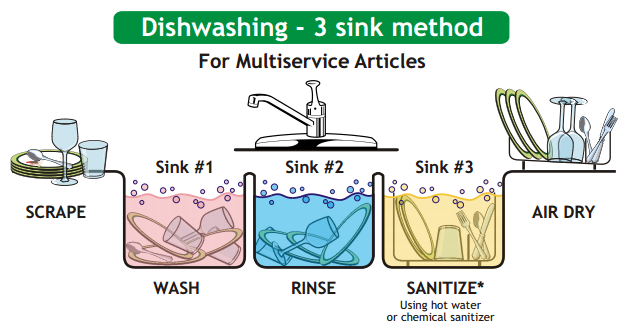 Dish Washing- 3 SINK METHOD:Storing Dishes and Utensils_______________________ in a clean, dry location.Store at least __________________________________ the floor.Store upside down on a clean, sanitized surface.If storing utensils vertically, store them with _____________________________  Trash and GarbageRemove garbage from ______________________ area as quickly as possible. Do not clean garbage containers need food prep areas. Use trashcan _________________________Clean the inside and outside of garbage containers often.________________________ the lids on outdoor containers.  